Friends of St Gregory’s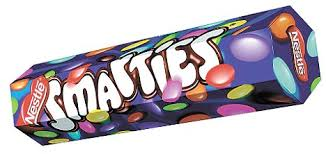 CHALLENGEWe’re giving you these SmartiesWhich you may find rather funnyBut once they’ve all been eatenPlease fill the tube with moneyIt really is quite simpleHere’s what to do with yoursAdd 20p into the tubeFor each good deed or choreSo why not try and earn the mostTo prove yourself a “Smartie”And if you do, you’ll win your classA special Pizza Party! Friends of St Gregory’sCHALLENGEWe’re giving you these SmartiesWhich you may find rather funnyBut once they’ve all been eatenPlease fill the tube with moneyIt really is quite simpleHere’s what to do with yoursAdd 20p into the tubeFor each good deed or choreSo why not try and earn the mostTo prove yourself a “Smartie”And if you do, you’ll win your classA special Pizza Party! Charity Gift Aid Declaration – single donation Boost your donation by 25p of Gift Aid for every £1 you donate Gift Aid is reclaimed by the charity from the tax you pay for the current tax year. Your address is needed to identify you as a current UK taxpayer. In order to Gift Aid your donation you must tick the box below: I want to Gift Aid my donation of £______________ to: Name of charity : Friends of St Gregory’sI am a UK taxpayer and understand that if I pay less Income Tax and/or Capital Gains Tax in the current tax year than the amount of Gift Aid claimed on all my donations it is my responsibility to pay any difference. My Details Title ____________________ First name or initial(s) ________________________________ Surname_____________________________________________________Full Home address ____________________________________________Charity Gift Aid Declaration – single donation Boost your donation by 25p of Gift Aid for every £1 you donate Gift Aid is reclaimed by the charity from the tax you pay for the current tax year. Your address is needed to identify you as a current UK taxpayer. In order to Gift Aid your donation you must tick the box below: I want to Gift Aid my donation of £______________ to: Name of charity : Friends of St Gregory’sI am a UK taxpayer and understand that if I pay less Income Tax and/or Capital Gains Tax in the current tax year than the amount of Gift Aid claimed on all my donations it is my responsibility to pay any difference. My Details Title ____________________ First name or initial(s) ________________________________ Surname_____________________________________________________Full Home address ____________________________________________________________________________________________________________________________________________________________________